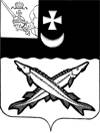 КОНТРОЛЬНО-СЧЕТНАЯ КОМИССИЯ БЕЛОЗЕРСКОГО МУНИЦИПАЛЬНОГО РАЙОНА  ЗАКЛЮЧЕНИЕ на отчет об исполнении бюджета Глушковского сельского поселения за 9 месяцев 2019 года 07 ноября 2019 года         Заключение КСК района  на отчет об исполнении бюджета Глушковского сельского поселения за 9 месяцев 2019 года подготовлено в соответствии с Положением  «О контрольно-счетной  комиссии Белозерского муниципального района», иными нормативными правовыми актами Российской Федерации.    При подготовке заключения использованы отчетность и информационные материалы, представленные Финансовым управлением Белозерского муниципального района.В соответствии с решением Совета Глушковского сельского поселения от 30.04.2019 №12 «Об утверждении Положения о бюджетном процессе в Глушковском сельском поселении»  отчет об исполнении  бюджета поселения (ф.0503117) за первый квартал, полугодие и девять месяцев текущего финансового года утверждается постановлением администрации поселения и направляется  в Совет поселения и контрольно-счетную комиссию района (далее – КСК района).   Отчет об исполнении  бюджета поселения за 9 месяцев 2019 года  (далее – отчет об исполнении бюджета) утвержден постановлением администрации Глушковского сельского поселения  от 18.10.2019  № 49 и представлен в КСК района  в соответствии с п. 4 статьи 7.1 Положения  о бюджетном процессе в Глушковском сельском поселении. Анализ отчета об исполнении бюджета проведен КСК района в следующих целях:сопоставления исполненных показателей  бюджета поселения за 9 месяцев 2019 года с годовыми назначениями, а также с показателями за аналогичный период предыдущего года;выявления возможных несоответствий (нарушений) и подготовки предложений, направленных на их устранение.Общая характеристика бюджета поселенияОтчет об исполнении бюджета поселения составлен в форме приложений: 1 – по доходам бюджета поселения, 2 – по расходам  бюджета поселения по разделам, подразделам классификации расходов, 3 – по источникам внутреннего финансирования дефицита бюджета поселения.    Основные характеристики  бюджета поселения  на 2019 год утверждены решением Совета Глушковского сельского поселения от  24.12.2018 №41. Изменения в решение Совета поселения «О  бюджете Глушковского сельского поселения на 2019 год и плановый период 2020 и 2021 годов» в отношении основных характеристик  за 9 месяцев  2019 года   вносились 4 раза (решение от 27.02.2019 №2, решение от 28.03.2019 №6, решение от 30.05.2019 №15, решение от 27.09.2019 №17).   В результате внесенных изменений в бюджет поселения:- объем доходов увеличен на 1839,9 тыс. руб. или в 1,6 раза и составил 4873,6 тыс. руб.;- объем расходов увеличен на 1854,3 тыс. руб.   или в 1,6 раза и составил 4888,0 тыс. руб.;- утвержден дефицит бюджета в сумме 14,4 тыс. руб. (в пределах остатка средств на счете по учету средств бюджета по состоянию на 01 января 2019 года).    За 9 месяцев  2019 года доходы бюджета поселения составили   3899,8 тыс. рублей  или  80,0% к годовым назначениям, в том числе налоговые и неналоговые доходы – 1350,8 тыс. руб. (75,0%), безвозмездные поступления – 2549,0 тыс. руб. (83,0%).     Расходы  бюджета поселения исполнены в сумме 3211,1  тыс. руб. или 65,7% к утвержденным годовым назначениям.Исполнение основных характеристик  бюджета поселения за 9 месяцев 2019 года в сравнении с аналогичным периодом 2018 года характеризуется следующими данными.Таблица № 1                                                                                       тыс. рублейПо сравнению с аналогичным периодом  2018 года доходы  бюджета поселения увеличились  на 1470,5 тыс. руб.  или на 60,5%;  расходы увеличились  на 891,7 тыс. руб.  или на 38,4%. Бюджет поселения за 9 месяцев  2019 года исполнен с профицитом в сумме 688,7 тыс. руб., за аналогичный период 2018 года бюджет исполнен с профицитом в сумме 109,9 тыс. руб.Доходы  бюджета поселения          Налоговые и неналоговые доходы исполнены в сумме  1350,8 тыс. руб. или 75,0% к утвержденным назначениям в сумме 1802,0 тыс.  руб. По сравнению с аналогичным периодом  2018 года налоговые и неналоговые доходы увеличились на 496,6 тыс. руб. или на 58,1%. Данные по поступлению доходов в бюджет поселения приведены в приложении №1.Налоговые доходы исполнены в сумме 1248,2 тыс. руб. или на 75,4% к плановым назначениям в сумме 1655,0 тыс. руб. В отчетном периоде основным источником налоговых доходов  бюджета поселения являлся налог на доходы физических лиц. Общий объем указанного налога  составил 974,1 тыс. руб.  или  89,4% от запланированной суммы в 1089,8 тыс. руб.  Доля налога на доходы физических лиц в налоговых доходах бюджета составляет 78,0%, что на 13,3% больше уровня 2018 года. Основные налогоплательщики в бюджет Глушковского сельского поселения:- лесопильный завод ООО «Белозерсклес»;-  СХА колхоз «Рассвет»;- администрация Глушковского поселения;- МОУ «Глушковская школа-сад»;- Пригородное сельпо;- БУЗ ВО «Белозерская ЦРБ».  Поступление налога на имущество физических лиц  за 9 месяцев 2019 года составило 32,6 тыс. руб. или 43,5% от плановых назначений. По сравнению с аналогичным периодом  2018 года поступления  налога на имущество физических лиц  снизилось на 34,6 тыс. руб. или в 2,1 раза.   Поступление земельного налога составило 195,2 тыс. руб.  или 44,2% от плановых назначений. По сравнению с аналогичным периодом  2018 года поступление земельного налога увеличилось  на 53,0 тыс. руб.  или на 37,3%.   Доходы от уплаты государственной пошлины за 9 месяцев 2019 года составили  12,1 тыс. руб. По сравнению с аналогичным периодом 2018 года поступления  государственной пошлины  увеличилось  на 0,5 тыс. руб. или  на 4,3%.   Поступление сельскохозяйственного налога за 9 месяцев 2019 года составило 34,2 тыс. руб. или 100,0% от плановых назначений. За аналогичный период 2018 года поступление  сельскохозяйственного налога   составило 36,6 тыс. руб. Неналоговые доходы на 2019 год  запланированы в размере 147,0 тыс. руб.,  за 9 месяцев 2019 года в бюджет поселения  поступили в размере 102,6 тыс. руб.Доходы от  использования имущества, находящегося в муниципальной собственности,  за  9 месяцев 2019 года  поступили в размере 102,6  тыс. руб., запланированы на год в размере 147,0 тыс. руб. За аналогичный период  2018 года поступления  составили 123,9 тыс. руб.          Согласно данным таблицы 1  по поступлениям собственных доходов можно сделать вывод, что за 9 месяцев 2019 года в сравнении с аналогичным периодом 2018 года  по всем налоговым доходам, за исключением налога на имущество и сельскохозяйственного налога, наблюдается  положительная   динамика. По поступлениям неналоговых доходов динамика отрицательная. Безвозмездные поступления          Безвозмездные поступления в бюджет поселения составили 2549,0 тыс. руб. или  83,0 % к утвержденным назначениям в сумме 3071,6 тыс. руб. По сравнению с аналогичным периодом  2018 года безвозмездные поступления увеличились   на 973,9 тыс. руб., их доля в общих доходах бюджета поселения составила 65,4%. В отчетном периоде дотации бюджетам сельских поселений на  поддержку мер по  обеспечению сбалансированности бюджетов  поступили в сумме 1122,8 тыс. рублей или 91,7% к утвержденным назначениям в сумме 1225,0 тыс. руб. По сравнению с аналогичным периодом 2018 года поступление дотаций увеличилось   на 827,4 тыс. руб. или в 3,8 раза.В отчетном периоде дотации бюджетам сельских поселений на  выравнивание бюджетной обеспеченности поступили в сумме 659,3  тыс. руб. или 99,0% к утвержденным назначениям в сумме 665,7 тыс. руб. По сравнению с аналогичным периодом  2018 года поступление дотаций снизилось   на  161,8 тыс. руб. или на 19,7%.Субвенции за 9 месяцев 2019 года поступили в сумме 69,4 тыс. рублей или 75,0% к утвержденным назначениям в сумме 92,5 тыс. руб. Субсидии бюджетам поселений за 9 месяцев 2019 года поступали в сумме 341,2 тыс. рублей или 56,1% при утвержденных  годовых назначениях   608,5 тыс. руб.  Межбюджетные трансферты, передаваемые бюджетам сельских поселений из бюджетов муниципальных районов на осуществление  части полномочий по решению вопросов местного значения в соответствии с заключенными соглашениями, за 9 месяцев 2019 года составили 356,3 тыс. рублей или 76,7% от утвержденных назначений.  По сравнению с аналогичным периодом  2018 года поступление увеличилось   на  56,5  тыс. руб. или на 18,8%.Прочие межбюджетные трансферты за 9 месяцев 2019 года не поступали и не планировались, за аналогичный период предыдущего года таких поступлений также не было. Прочих безвозмездных поступлений за 9 месяцев 2019 года не было при плановых назначениях в 15,6 тыс. руб. Кассовый план по доходам  на 9 месяцев 2019 года утвержден в объеме 3519,5 тыс. рублей или  72,2% от годовых назначений, исполнение составило 110,8 %.Расходы  бюджета поселения Расходы  бюджета на 2019 год первоначально были утверждены в сумме 3033,7 тыс. руб. В течение 9 месяцев  2019 года плановый объем расходов уточнялся  четыре  раза и в окончательном варианте составил 4888,0 тыс. руб., что больше первоначального плана в 1,6 раза.Исполнение  бюджета по разделам классификации расходов отражено в приложении №2.За 9 месяцев 2019 года расходы  бюджета поселения  исполнены в сумме 3211,1 тыс. руб. или на 65,7% (9 месяцев  2018 года – 70,9%). По сравнению с аналогичным периодом  2018 года расходы увеличились  на 891,7 тыс. руб. или на 38,4%. Исполнение бюджета поселения по расходам от уточненного на год по разделам составило:- «Общегосударственные вопросы» - 65,6%;- «Национальная оборона» - 72,4%;- «Национальная экономика» - 86,0%;- «Жилищно-коммунальное хозяйство» - 64,2%;- «Образование» - 100,0%;- «Социальная политика» - 70,6%.Социальная направленность в поселении отсутствует - расходы на социальную сферу составляют незначительную часть в общей сумме расходов.В отчетном периоде  бюджет поселения  исполнен ниже 75% (плановый процент исполнения) по всем разделам классификации расходов, за исключением расходов по разделам «Национальная экономика» и «Образование». Дефицит  бюджета поселения    Первоначальным решением Совета поселения дефицит не утвержден.  Решением Совета Глушковского сельского поселения от 27.02.2019 №2 дефицит утвержден в размере 14,4 тыс. руб. или 1,1% от общего объема доходов без учета объема безвозмездных поступлений.   Бюджет поселения за 9 месяцев  2019 года исполнен с профицитом в размере 688,7 тыс. руб.Сведения по дебиторской и кредиторской задолженности к отчету не приложены, дополнительно контрольно-счетной комиссией не запрашивались, в связи с этим анализ дебиторско-кредиторской задолженности  не произведен.Вывод           1. Бюджет Глушковского сельского поселения  за  9 месяцев  2019 года исполнен:- по доходам в сумме  3899,8 тыс. рублей  или на 80,0%;            - по расходам  в сумме 3211,1 тыс. рублей  или на 65,7%;            - с профицитом – 688,7 тыс.  рублей.	2. Поступления от налоговых доходов составили 1248,2 тыс. руб. или 75,4% к годовому бюджету.          3. Поступления от неналоговых доходов составили 102,6 тыс. руб. или 69,8% к годовому бюджету.          4. Объем безвозмездных поступлений составил 2549,0 тыс. руб. или 83,0 % к годовому бюджету.Аудитор контрольно-счетной комиссии Белозерского муниципального района:                        В.М.ВикуловаНаименованиеИсполнение за 9 месяцев  2018 годаПлан  2019   года (в первоначальной редакции)План 2019 года (в уточненной редакции)Исполнение за 9 месяцев  2019 года % исполнения гр.5/гр.4Отклоне ние уточнен. показате лей от первоначально утвержден. (гр. 4-гр.3)Отношение уточнен. показателей к первоначально утвержденным ( %) гр.4/гр.3Отклонение 9 месяцев  2019 года от 9 месяцев  2018 (гр.5-гр.2)Отношение 9 месяцев 2019 года к 9 месяцам 2018        ( %)(гр.5/ гр.2)12345678910Всего доходов2429,33033,74873,63899,880,01839,9160,61470,5160,5Всего расходов2319,43033,74888,03211,165,71854,3161,1891,7138,4Дефицит (+), профицит (-)  -109,9+14,4-688,7